Postgraduate Masterclasses Friday 5 December 2014
Two keynote speakers will conduct masterclasses for postgraduate students.Jeff Malpas: Geocritical
12.30-2.30pmJeff Malpas is Distinguished Professor at the University of Tasmania and Visiting Distinguished Professor at Latrobe University. His work is grounded in post-Kantian thought, especially the hermeneutical and phenomenological traditions, as well as in analytic philosophy of language and mind, and draws on the thinking of a diverse range of thinkers including, most notably, Albert Camus, Donald Davidson, Martin Heidegger, and Hans-Georg Gadamer. He is currently working on topics including the ethics of place, the failing character of governance, the materiality of memory, the topological character of hermeneutics, the place of art, and the relation between place, boundary, and surface. See http://jeffmalpas.com/.Open to all research by higher degree students, with a maximum of 15 participants. Participants selected in order of applications received.Marion Pastor Roces: No Country
3-5pmThe masterclass will be an informal discussion around an exhibit initiated by New York's Guggenheim Museum, now substantially invested in Asia as field of exploration and collecting. This is the link to the event: http://www.guggenheim.org/guggenheim-foundation/collaborations/map/sseasia Further documentation will be available to successful applicants to the Masterclass, who are invited to think about the idea of "No Country" as broadly as possibly.Marion Pastor Roces is an independent curator and critic who maintains a long-term research interest in cities, clothing, museums, international art exhibitions, and contemporary art that produces and anatomises density. Among her major curatorial projects in the last decade are: The Politics of Beauty, a international symposium funded by the Prince Claus Fund of the Netherlands and the Philippine pavilions at the World Expositions in Aichi, Japan and Zaragoza, Spain, for which her country was recognised, both times, with a grand prix. Published internationally, she is however keenest to pursue the development of a critique of biennales, resulting in the essay "Crystal Palace Exhibitions" (in Over Here, MIT Press and republished in The Biennale Reader, Bergen Kunsthalle). Pastor Roces founded and heads TAO INC, a Philippine corporation curating exhibitions and the establishment of museums, cultural projects, publications, public art projects, and assistance to urban planners. She is also a founding partner of Brain Trust Inc., a policy think tank, which recently completed the current Mindanao 2020 Peace and Development Plan.Preference given to PhD students, with a maximum of 12 participants. Participants selected in order of applications received.Application ProcessApplications open Monday 29 September. Complete the Master Class Application Form (http://aaanz.info/wp-content/uploads/2014/09/GEOcritical-masterclass-application.docx) form and email it to Dr Karen Hall (Karen.Hall@utas.edu.au) by Friday 31 October. For more information please contact Karen.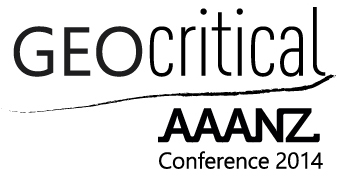 